segunda-feira, 9 de maio de 2022	DIÁRIO OFICIAL DO MUNICÍPIO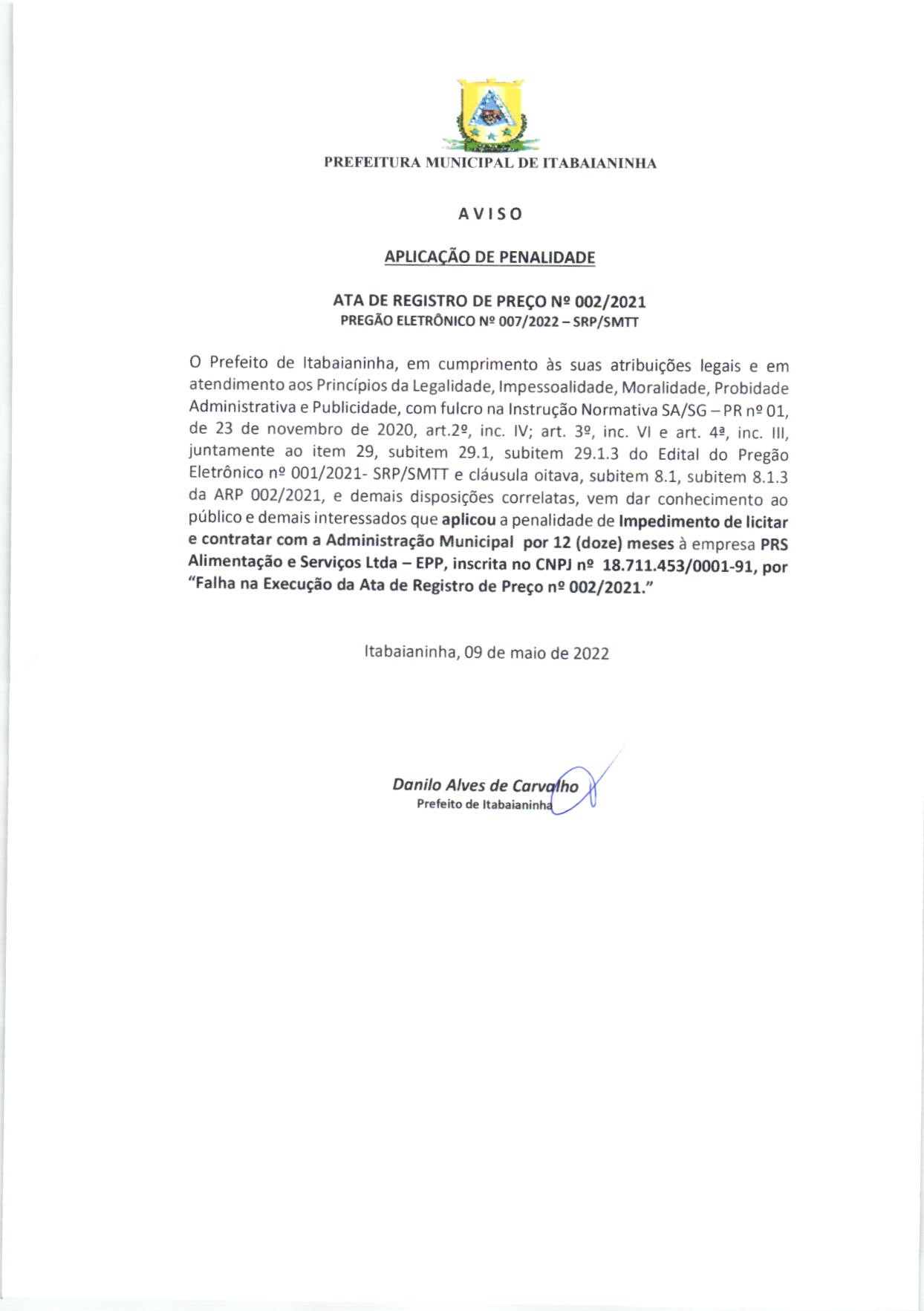 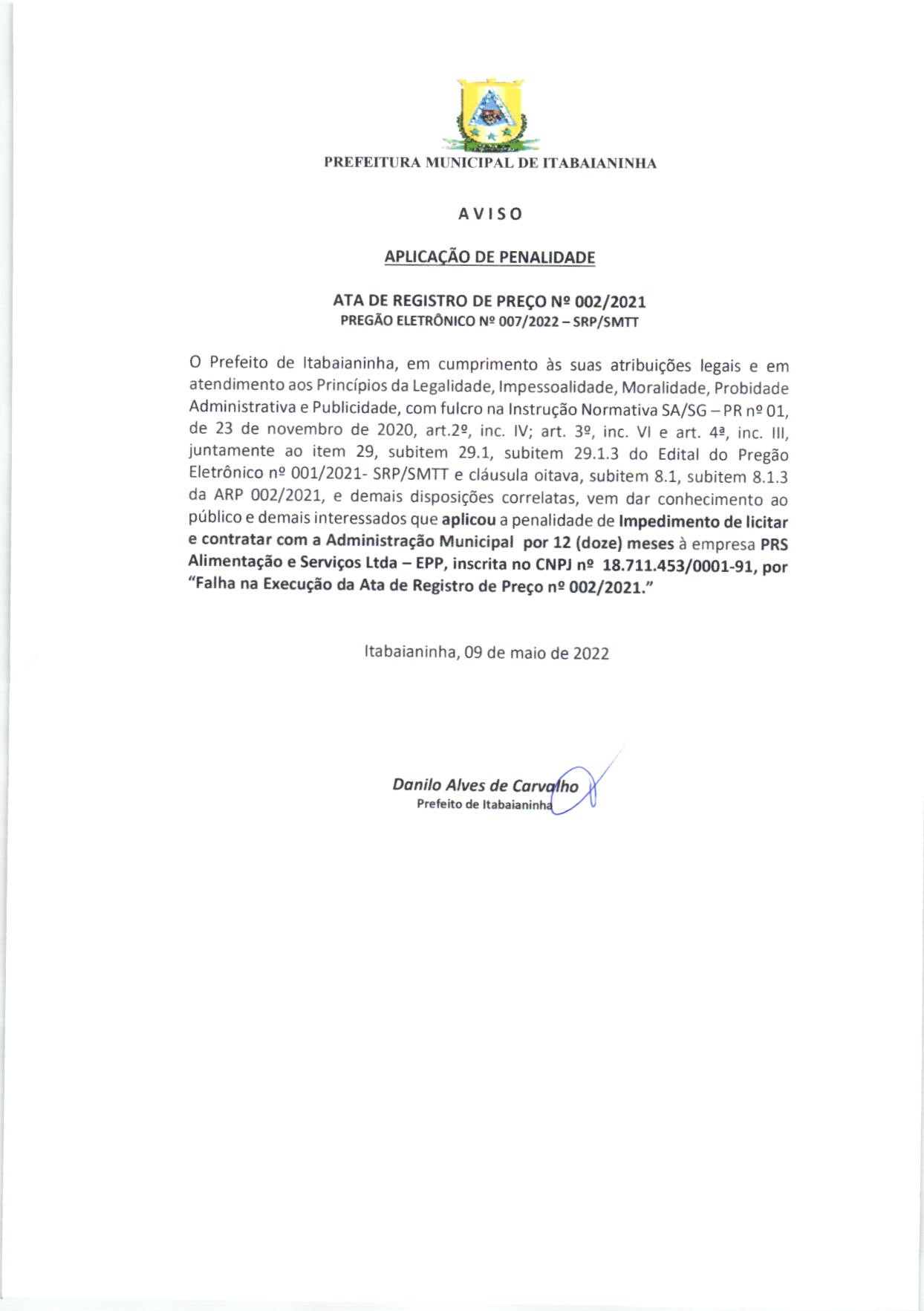 Esta edição encontra-se no site: http://www.municipioonline.com.br/se/prefeitura/itabaianinhaPraça Floriano Peixoto CEP: 49.290-000	DIÁRIO OFICIAL DO MUNICÍPIOTELEFONE: (79) 3544-1291 EMAIL: